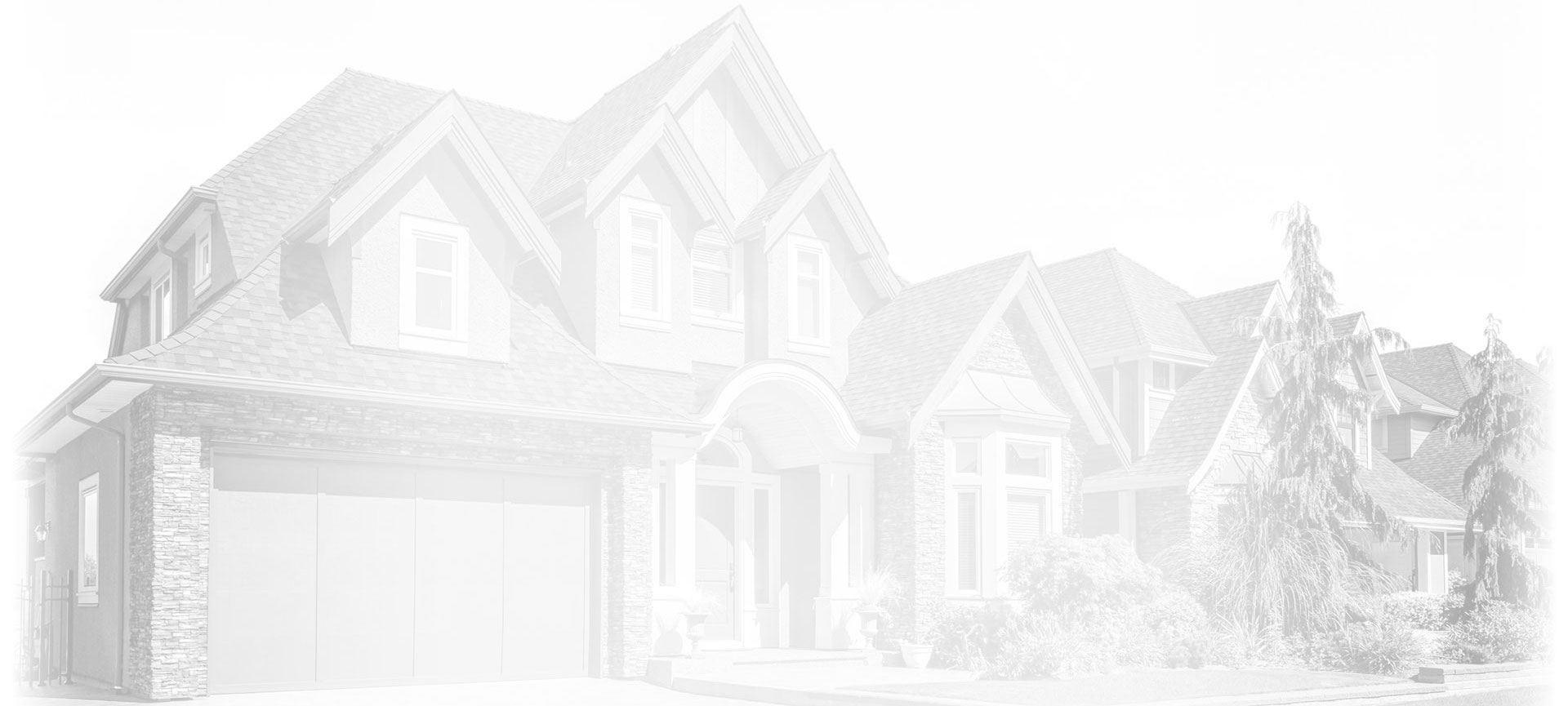 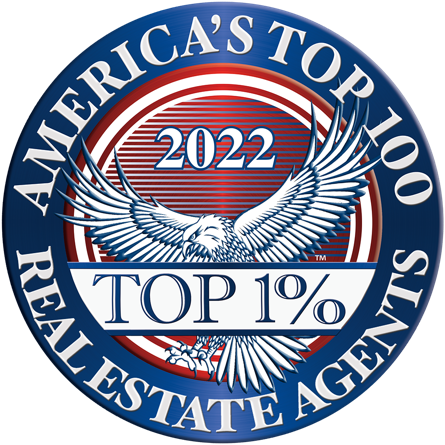 acknowledging your exceptional talents and achievements ranking you among theTop 1% of Real Estate Agents and Brokers throughout the nation and earningyour selection to America’s Top 100 Real Estate Agents®.Certificate of RecognitionPresented toYour NameYour RegionAwarded on this28thday ofOctober    Kevin Wieser    Kevin Wieser    Kevin Wieser    Kevin WieserKevin Wieser – Membership DirectorKevin Wieser – Membership DirectorKevin Wieser – Membership DirectorKevin Wieser – Membership DirectorAMERICA’S TOP 100 REAL ESTATE AGENTS®AMERICA’S TOP 100 REAL ESTATE AGENTS®AMERICA’S TOP 100 REAL ESTATE AGENTS®AMERICA’S TOP 100 REAL ESTATE AGENTS®